PENILAIAN HASIL PEMBELAJARAN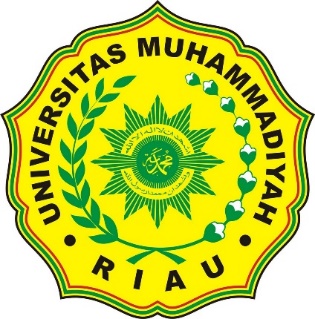 	Program Studi	: D. III KEPERAWATAN	Mata Kuliah   	: KEPERAWATAN ANAK	Kode	: 0201603	SKS	: 4 SKS	Pengampu	:Wiwik Norlita, A. Kep, M. KesMata kuliah	:  PRAKTEK KLINIK KEPERAWATAN ANAK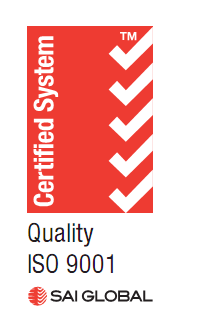 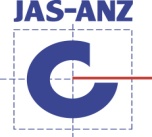 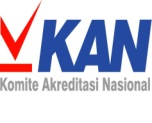 Kode 	: 0.201603Semester 	: VIJumlah SKS 	: 2 SKSProgram Studi	: D III KeperawatanDosen pengampu 	: Wiwik Norlita, A. Kep. M. KesCapaian pembelajaran lulusan yang dibebankan pada mata kuliah ini :Mahasiswa mampu mengaplikasikan pengkajian pada klien dengan masalah keperawatan anakMahasiswa mampu menegakkan diagnosa pada klien dengan masalah keperawatan anakMahasiswa mampu menyusun rencana keperawatan pada klien dengan masalah keperawatan anakMahasiswa mampu mengimplementasikan pada klien dengan masalah keperawatan anakMahasiswa mampu melakukan evaluasi dari asuhan keperaatan yang telah dilakukan pada dengan masalah keperawatan anak9. Referensi Minggu KeKemampuan akhir yang diharapkanBahan kajianMetode pembelajaranwaktuPengalaman belajar mahasiswaKriteria penilaian dan indikatorBobot nilai1Mahasiswa mampu mengaplikasikan pengkajian pada klien yang mengalami gangguan pada  masalah  keperawatan anakTinjauan konsep terkait diagnosa/ masalah pasien Asuhan keperawatan terkait  kasus masalah pasien  Melakukan pengkajian keperawatan terkait masalah pasien Membuat analisa data dan prioritas masalah keperawatanDiskusi studi kasus (tugas 1)Diskusi studi kasus (tugas 2)Bed side teaching1x2x50 mntDiskusiPemahaman melakukan pengkajian kasus 15 %15%1Mahasiswa mampu menegakkan diagnosa pada klien yang mengalami gangguan pada masalah  keperawatan anakMenegakkan Diagnosa keperawatan Diskusi studi kasus (tugas 2)1x2x50 mntDiskusiKetepatan merumuskan diagnosa keperawatan1Mahasiswa mampu menyusun rencana keperawatan pada klien yang mengalami gangguan pada masalah  keperawatan anakMenyusun rencana  tindakan keperawatan Rencana tindakan mandiriRencana tindakan kolaborasiDiskusi studi kasus (tugas 2, dan 3)3x2x50 mntTugas menganalisa kasus Ketepatan cara pengisian fornat intervensi keperawatan1Mahasiswa mampu mengimplementasikan pada klien yang mengalami gangguan pada masalah  keperawatan anakMelakukan Implementasi keperawatan secara langsungStudi kasus (tugas 2 dan tugas 4)Bed side teaching3x2x50 mntTugas menganalisa kasusKetepatan pengisian fornat implementasi keperawatan40 %30%1Mahasiswa mampu melakukan evaluasi dari asuhan keperaatan yang telah dilakukan pada pasien masalah  keperawatan anakMelakukan Evaluasi tindakan keperawatan Studi kasus (tugas 2)2x2x50 mntTugas menganalisa kasusKetepatan cara pengisian fornat Evaluasi asuhan keperawatan (SOAP) keperawatanCarpenito, L.J., 2008, Ilmu Keperawatan Anak Edisi III, Buku Kedokteran,Jakarta : EGC.Doengoes. 2003. Rencana Asuhan Keperawatan.  Pedoman  untk  Perencanaan & Pendokumentasian perawatan pasien.   EGCNgastiyah, 2005, Keperawatan Anak Sakit, Jakarta : EGC.Suradi & Yuliani, R., 2006, Asuhan Keperawatan pada Anak, Jakarta : ISBN.